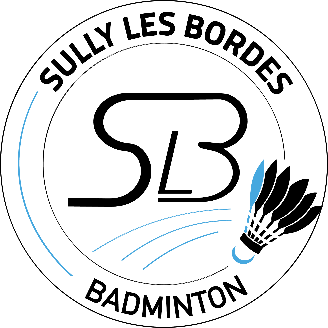 COMMUNIQUÉ DE PRESSEDatePour diffusion le : (jour ou semaine)TitreTexte (Qui, quoi, ou, quand, comment, pourquoi)ContactPrénom - Nom - FonctionTélMail